We supply products in other states listed below.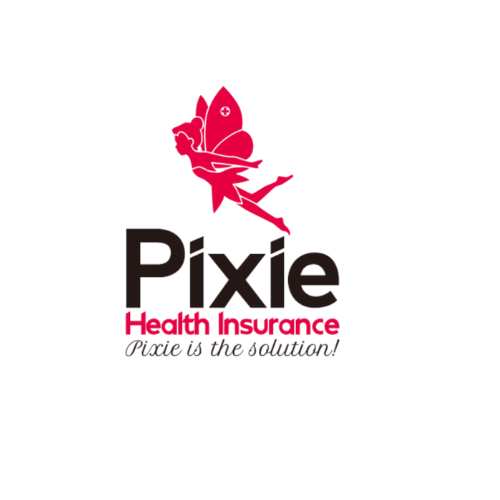 MarylandOhioNew YorkLouisianaConnecticutNorth CarolinaSouth CarolinaTennesseeTexasOklahomaMinnesotaVirginiaAlabama Florida